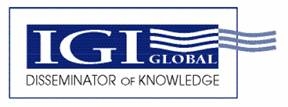 701 E. Chocolate Avenue  Hershey PA 17033-1240, USATel: 717/533-8845Interview Release and Assignment AgreementThe Interviewee, ______________________ (herein the "Interviewee"), hereby represents and warrants that the Interview (herein the "Interview") that has been submitted to IGI Global (the "Publisher") for publication in the book, "________________________________________" is original   not been submitted for publication or published elsewhere as per this Interview Release and Assignment Agreement (the "Release and Assignment").  The Publisher will not accept and/or publish any Interview for which the copyright is held by a third party. The Interviewee, in submitting his/her answers to the posed Publisher's questions in an Interview format (the "Interview Answers") with the intent to be legally bound, also understands:1.  The Interviewee agrees to, and does hereby assign all rights, title and interest, including copyrights, in and to the Interview Answers (the terms Interview and Interview Answers are synonymous and refer to the other) to the Publisher.  When the Interview is ready for publication, it will be published in any manner at the Publisher's own expense, under the Publisher's imprint (or any other imprint the Publisher in its sole discretion elects).2.  The Interviewee understands that no royalties, monies and/or remuneration of any form will be tendered by the Publisher for the Interview Answers other than the recognition obtained therein.  Thus the Interviewee acknowledges the Interview Answers are being provided on a volunteer basis for the professional recognition obtained by the publication.  Such recognition is sufficient consideration and shall be deemed "works for hire" within the U.S. Copyright Act and that all rights, title and interest in and to the Interview Answers including without limitation intended, copyright, are owed by the Publisher.  The Interviewee acknowledges the Publisher's exclusive right, title and interest, including without limitation, copyrights, in and to the Interview Answers, and shall not in any way, directly or indirectly, do or cause to be done, any act or thing contesting in any way impairing or tending to impair any part of said right, title and interest.  The Interviewee shall not in any manner represent that he/she has any ownership interest in the Interviewee Answers.3.  The Interviewee will indemnify, hold harmless and defend the Publisher against any claim, demand or recovery against the Publisher by reason of any violation of any proprietary right or copyright not limited to the U.S. Copyright Act, or because of any libelous or scandalous matter contained in the Interview.4. The Interviewee acknowledges that he/she will be presented a transcript of the completed Interview Answers for the purpose of verifying accuracy and will be asked to acknowledge his/her agreement with the Interview Answers.5.  The Publisher will have the right to edit the Interview for grammar and clarity, provided that the meaning of the text is not materially altered.  The Publisher reserves the right to select the interview questions and answers that will appear in the final book as the Publisher deems fit in its sole and unfettered discretion. 6.  Interviewees will not receive complimentary copies of the book; however, the publisher will provide each interviewee a 40% discount if they decide to purchase the book.7.  The Publisher may permit others to publish, make translations, and other electronic versions, and otherwise utilize the Interview Answers and material based on the Interview Answers.  8. This Release and Assignment, whenever called upon to be construed, shall be governed by the laws of the .9.  The parties to this Release and Assignment consent and agree that all legal proceedings relating to the subject matter of this Release and Assignment shall be maintained in the Court of Common Pleas of Dauphin County, Pennsylvania, or, if applicable, the United States District Court for the Middle District of Pennsylvania, and all parties hereto consent and agree that jurisdiction and venue for such proceedings shall lie exclusively within said Courts.10.  This Release and Assignment represents the entire understanding between the parties hereto with respect to the subject matter hereof and this Release and Assignment supersedes all previous representations, understandings of agreements, oral or written, between the parties with respect to subject matter hereof and cannot be modified except by a written instrument signed by the parties hereto.11.  This Release and Assignment shall be binding upon the parties hereto, their heirs, successors, assigns and personal representatives.Interviewee Name: _______________________________________Signature: ______________________________________________Address: ______________________________________________________________________________________________________Date: __________________________________________________Witness:  _______________________________________________Date: __________________________________________________This form must be signed and dated to the before IGI Global will agree to publish your interview. Please note that faxed or electronic copies of this form ARE accepted and can be submitted in place of an original form.  IGI Global will not publish any manuscript that is not accompanied by this form.Return this completed and signed Release and Assignment to your book editor, or:IGI Globaldevelopment@igi-global.comFAX: 717-533-8661